от   09 ноября 2016 г. №  82/11                с. Усть-Цильма Республики Коми    В связи с необходимостью оперативного решения вопросов, связанных с деятельностью администрации района, Совет муниципального района «Усть-Цилемский» решил:Возложить с  09 ноября 2016 года исполнение обязанностей руководителя администрации муниципального района «Усть-Цилемский» на  Поздеева Алексея Викторовича до дня назначения  руководителя администрации муниципального района «Усть-Цилемский». Установить, что оплата труда Поздееву                                                                                                                                                            А.В., исполняющему обязанности  руководителя администрации муниципального района «Усть-Цилемский», производится в соответствии со штатным расписанием администрации муниципального района «Усть-Цилемский».Решение вступает в силу со  дня принятия. Совет муниципальногообразования  муниципальногорайона «Усть-Цилемский»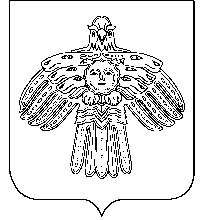 «Чилимдiн» муниципальнöй районлöн муниципальнöйюкöнса СöветРЕШЕНИЕП О М Ш У Ӧ М РЕШЕНИЕП О М Ш У Ӧ М РЕШЕНИЕП О М Ш У Ӧ М Об исполнении обязанностейруководителя администрации муниципального района «Усть-Цилемский»Глава муниципального района «Усть-Цилемский» -председатель Совета районаЕ.Е.Еремеева